9 «Б» класс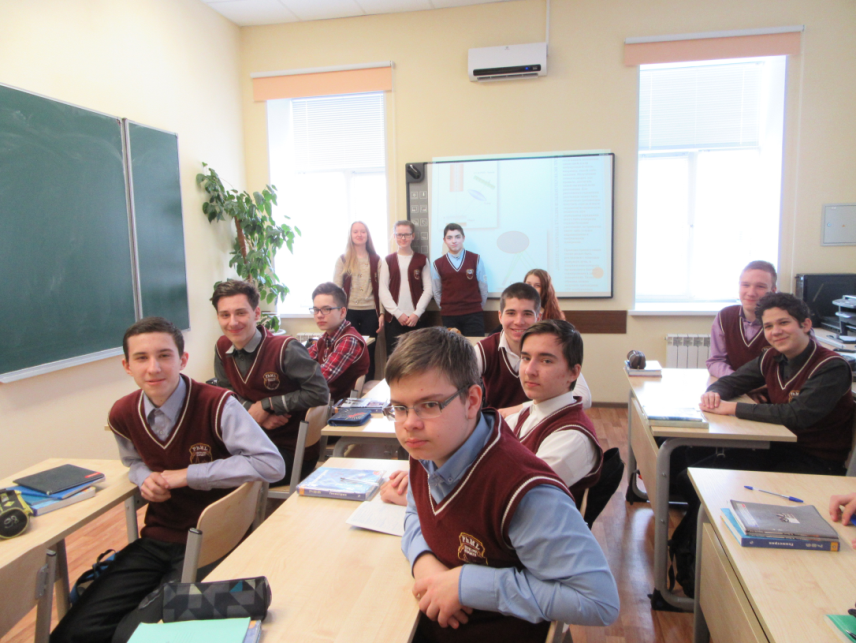 Классный час Метод триангуляции.Учитель математики Дудников А.А.Ребята попробовали разобраться с основами одного из важнейших разделов вычислительной геометрии  – триангуляции. У этого термина существует несколько определений, связанных с применением в математике, геодезии, космических исследованиях… 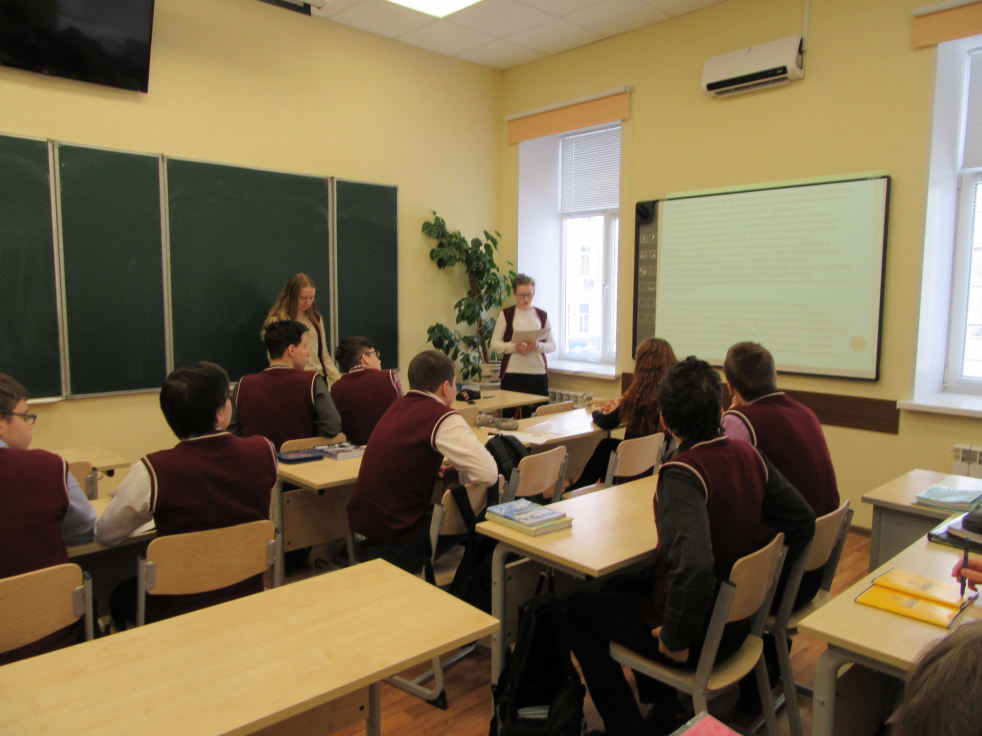 Триангуляция (от латинского  triangulum – треугольник) – планарное разбиение плоскости на N фигур, из которых одна является внешней неограниченной, а остальные – треугольниками.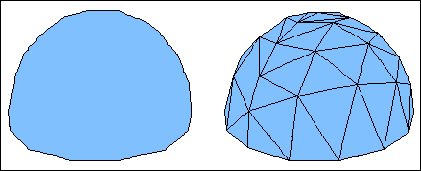 Алгоритмические исследования задачи построения триангуляции появились в научной литературе во второй половине XX века … 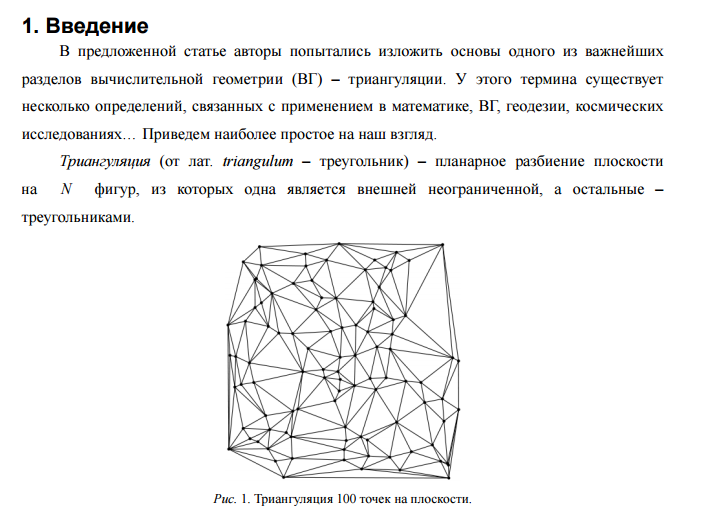 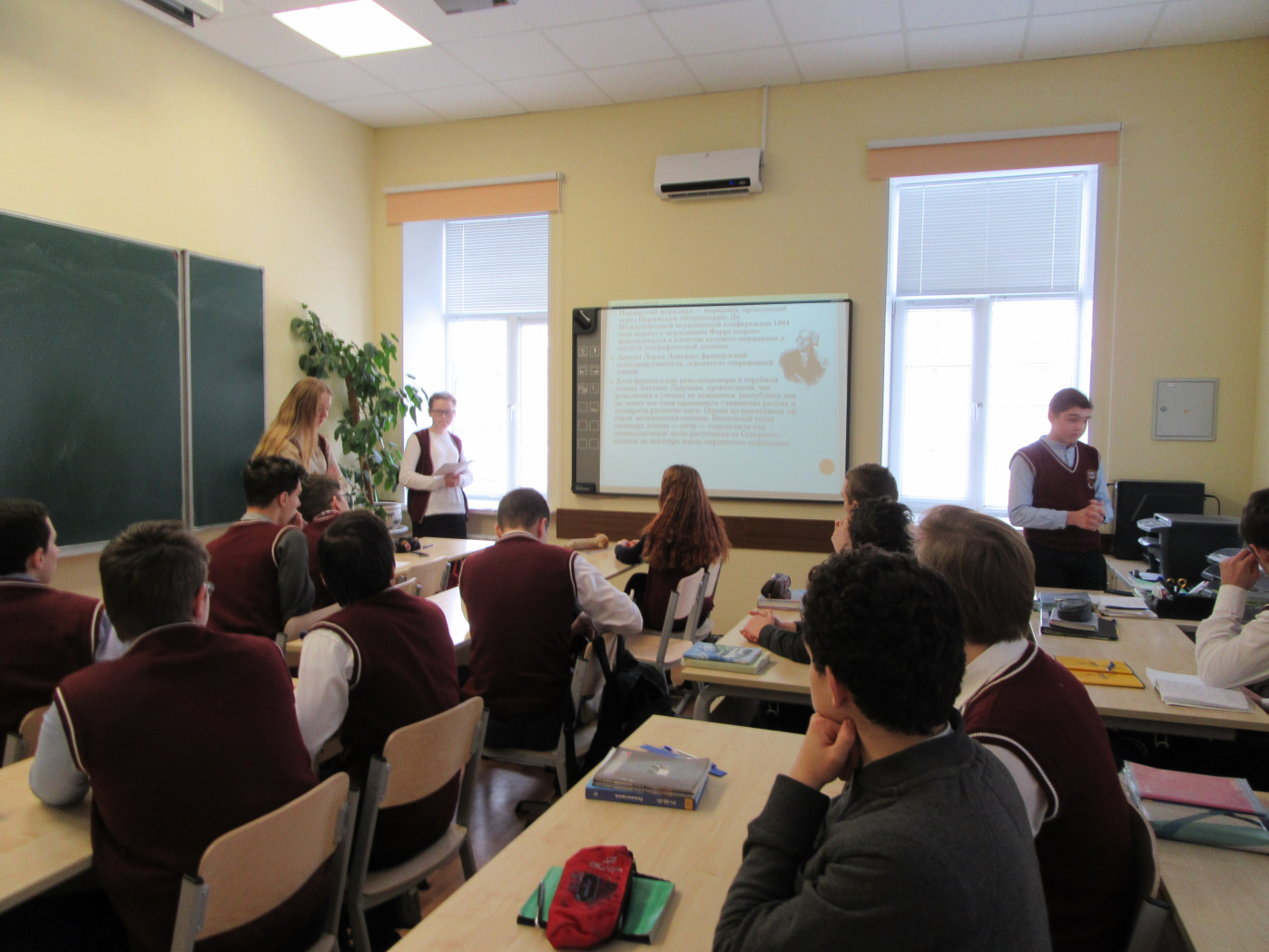 